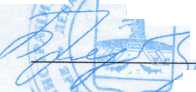 СогласованоДиректор Департамент образования Администрации городского округа город РыбинскР.А. Брядовая«06» марта" 2019 г.УтвержденоНаблюдательным советом муниципального дошкольного образовательного учреждения детского сада № 71Председатель Наблюдательного совета ____________ Ш.К. АбдуллаевПротокол № 2 от 28.02.2019ОТЧЕТо результатах деятельностимуниципального автономного учреждения и об использовании закрепленного
за ним муниципального имущества за 2018 годмуниципальное дошкольное образовательное
учреждение детский сад № 71Общие сведения об учрежденииСведения о результатах деятельности учреждения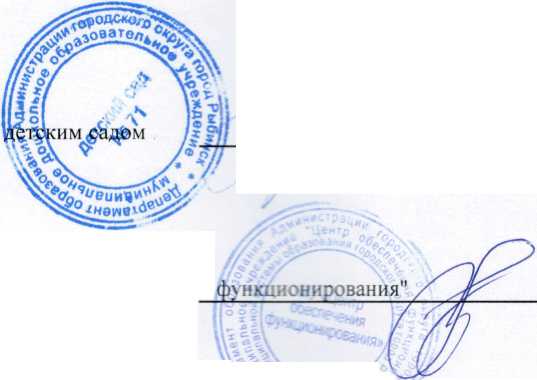 Полное наименование учреждениямуниципальное дошкольное образовательное учреждение детский сад № 71Сокращенное наименование учреждениядетский сад № 71Место нахождения учрежденияРоссийская Федерация, 152912, Ярославская область, город Рыбинск, улица Академика Губкина, дом 27аПочтовый адрес учрежденияРоссийская Федерация, 152912, Ярославская область, город Рыбинск, улица Академика Губкина, дом 27аПеречень видов деятельности учреждения, соответствующий его учредительным документам:- основные вилы деятельностиреализация основной общеобразовательной программы дошкольного образования в группах общеразвивающей и компенсирующей направленности; присмотр и уход за детьми.- иные вилы деятельностиреализация дополнительных образовательных программ - дополнительных общеразвивающих программ познавательной, речевой, физической,социально-коммуникативной и художественно-эстетической направленности в том числе оказание платных образовательных услуг;осуществление медицинской деятельности- доврачебная помощь- сестринское дело в педиатрии.Перечень услуг (работ), которые оказываются за платув случаях, предусмотренных нормативнымиправовыми(правовыми) актамиприсмотр и уход за детьми; платные образовательные услуги: коррекция речевого развития, хореография «Театр танца», «Развивайка»,  изодеятельность «Пчёлка», «Здоровячок»Потребители услуг (работ), которые оказываются за плату в случаях, предусмотренных нормативными правовыми (правовыми) актамидети в возрасте от 1 года 6 месяцев до прекращения образовательных отношений.Перечень разрешительных документов (с указанием номеров, даты выдачи и срока действия) на основаниикоторых учреждение осуществляет деятельностьлицензия на право осуществления образовательной деятельности№ 137/16 от 04.03.2016, серия 76Л02 №0000900 бессрочнаяСреднегодовая численность работников  учреждения34Средняя заработная плата работников учреждения18 890.20Состав Наблюдательного совета автономного учреждения:(фамилия, имя, отчество, должность):Представители учредителяМонахова Ж.Л.- начальник отдела дошкольного образования Департамента образования Администрации городского округа город Рыбинск;Деревянчук Л.И.- главный специалист отдела дошкольного образования Департамента образования Администрации городского округа город Рыбинск.Представители собственника имуществаБачурина И.А. - ведущий специалист отдела управления муниципальным имуществом Департамента имущественных и земельных отношений Администрации городского округа город Рыбинск.Представители общественностиАбдуллаев Ш.К. - представитель общественности; Мачульская Ю.С.- представитель общественности;Бушков Б.Н. - представитель общественности.Представители трудового коллективаБелякова Г.Н.- старший воспитатель детского сада № 71 (секретарь Наблюдательного совета).Камакина Е.С-- воспитатель детского сада № 71 (член Наблюдательного совета).Представители иных государственных органов, органовместного самоуправленияПоказательНа начало годаНа конец годаКоличество штатных единиц учреждения40.4040.40Nп/пНаименование показателя деятельностиЕдиницаизмеренИЯ2-йпредшествующийгод2-йпредшествующийгод1 -й предшествующий год1 -й предшествующий годОтчетный годОтчетный годИзменение (увеличение, уменьшение) балансовой (остаточной) стоимости нефинансовых активов относительно предыдущего отчетного годаБал.Ост.Бал.Ост.Бал.Ост.1Изменение (увеличение, уменьшение) балансовой (остаточной) стоимости нефинансовых активов относительно предыдущего отчетного года%1.6-3.38.59.70.9-5.62Общая сумма выставленных требований в возмещение ущерба по недостачам и хищениям материальных ценностей, денежных средств, а также от порчи материальных ценностейт.р.0.60.60.60.60.60.6Изменения (увеличение, уменьшение) дебиторской задолженности:т.р.345.0345.0-242.0-242.027.227.23в разрезе поступлений:58.058.0-58.0-58.027.727.7в разрезе выплат:287.0287.0-184.0-184.0-0.5-0.5Изменения (увеличение, уменьшение) кредиторской задолженности:т.р.42.042.0-203.0-203.0-58.3-58.34в разрезе поступлений:35.035.0-20.0-20.014.514.5в разрезе выплат:7.07.0-183.0-183.0-72.8-72.85Доходы, полученные учреждением от оказания платных услуг (выполнения), работт.р.2 727.02 727.02 808.02 808.02 648.02 648.06Цены (тарифы) на платные услуги (работы), оказываемые потребителямрублей138.0138.0138.0138.0148,4148,47Исполнение муниципального задания%92.092.094.094.08Осуществление деятельности в соответствии с обязательствами перед  страховщиком по обязательному социальному страхованию%100.0100.0100.0100.0100.0100.09Общее количество потребителей, воспользовавшихся услугами (работами) учреждения, в том числе:человек124124122122118118бесплатными, в том числе по видам услуг:человек124124122122118118платными услугами, в том числе по видам услуг:человек12412412212211811810Средняя стоимость получения платных услуг для потребителей, в том числе по видам: (расшифровать)т.р.21,321,36,66,611Поступления, в разрезе поступлений, предусмотренных планомт.р.ПланФактПланФактПланФактфинансово-хозяйственной деятельности учреждения:т.р.16487.216223.717204.016645.416997.415877.8 12Выплаты, в разрезе выплат, предусмотренных планом финансово - хозяйственной деятельности учреждения:116987.415666.517204.016280.816997.415926.613Прибыль после налогообложения в отчетном периодет.р.